LAMPIRAN IANGKET ISTRUMEN PENELITIANANGKET KEGIATAN GURUNama Guru	: Sekolah	: SMK NEGERI 1 BERINGINKelas/Semester	: XI RPL 1/IISub Pokok Bahasan	:Petunjuk PengisianBerilah tanda (√) pada pernyataan yang dianggap paling sesuai menurut andaKeterangan:	 			Skor:SS	: Sangat Setuju	4S	: Setuju	3KS	: Kurang Setuju	2TS	: Tidak Setuju	1LAMPIRAN IIANGKET INSTRUMEN PENELITIANANGKET KEAKTIFAN BELAJAR SISWANama Siswa	:Kelas	:No. Absen	:Petunjuk PengisianJawablah pertanyaan di bawah ini sesuai dengan apa yang anda alami dan rasakanBerilah tanda (√) pada pernyataan yang dianggap paling sesuai menurut andaKeterangan:SS	: Sangat SetujuS	: SetujuKS	: Kurang SetujuTS	: Tidak SetujuLAMPIRAN IIIRekapitulasi Skor AngketVariabel X Keterampilan Mengajar GuruLAMPIRAN IVRekapitulasi Skor AngketVariabel Y Keaktifan Siswa BelajarLampiran VNama-Nama Siswa Kelas XI RPL-1 SMK Negeri 1 BeringinLAMPIRAN VITable Harga Kritik Dari R Product-MomentN = Jumlah pasanganyang di gunakan untuk menghitung rLampiran VIIDokumentasi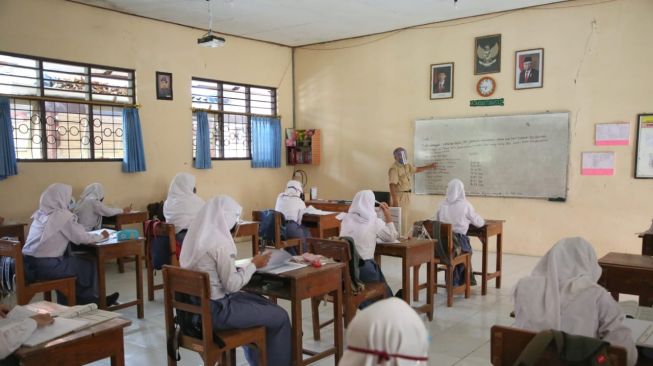 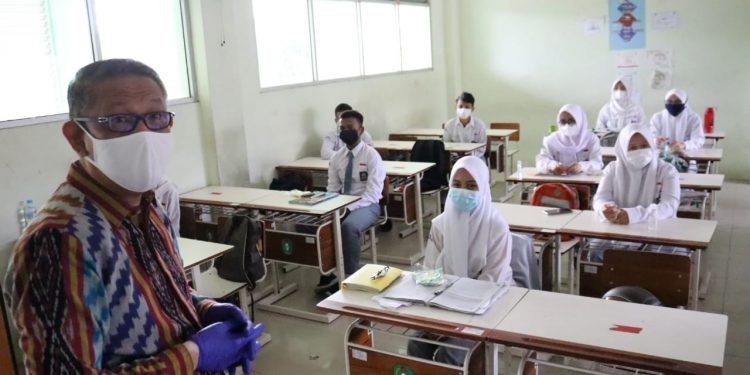 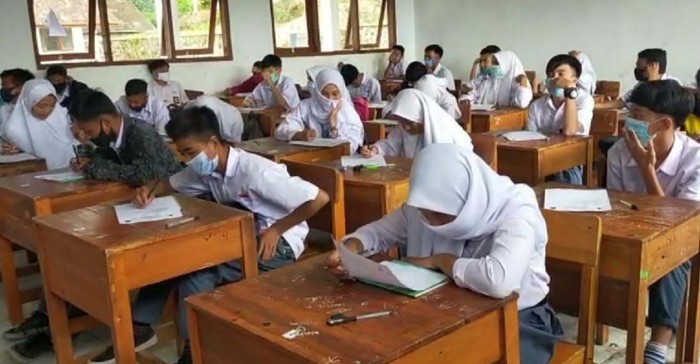 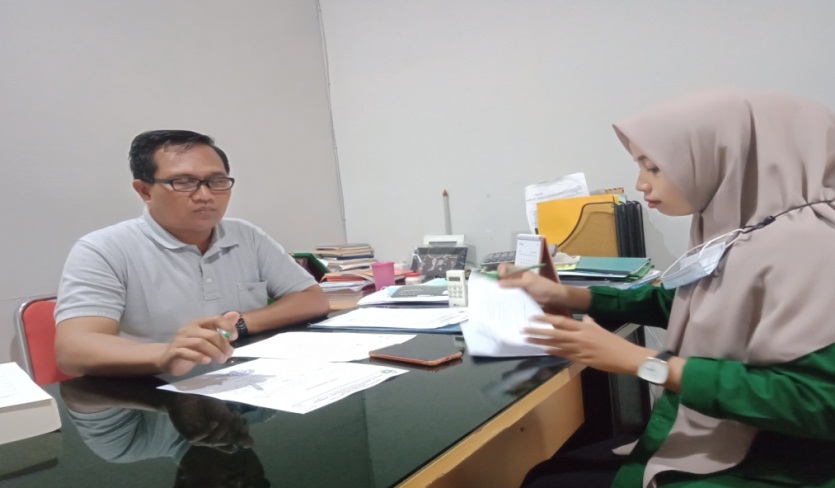 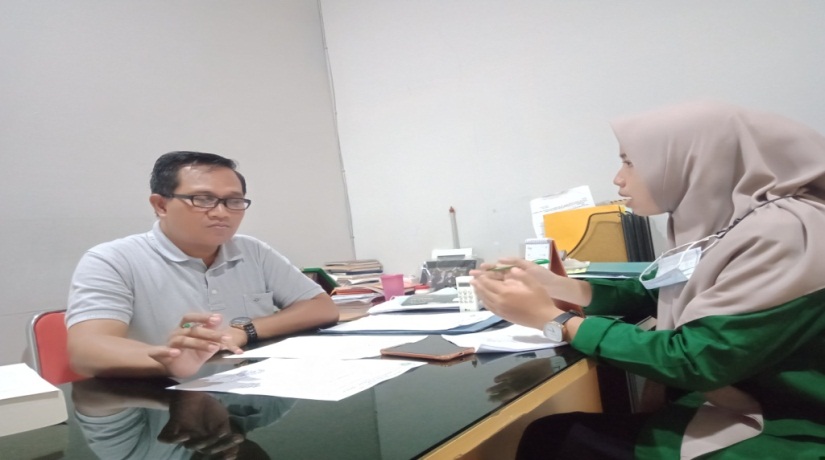 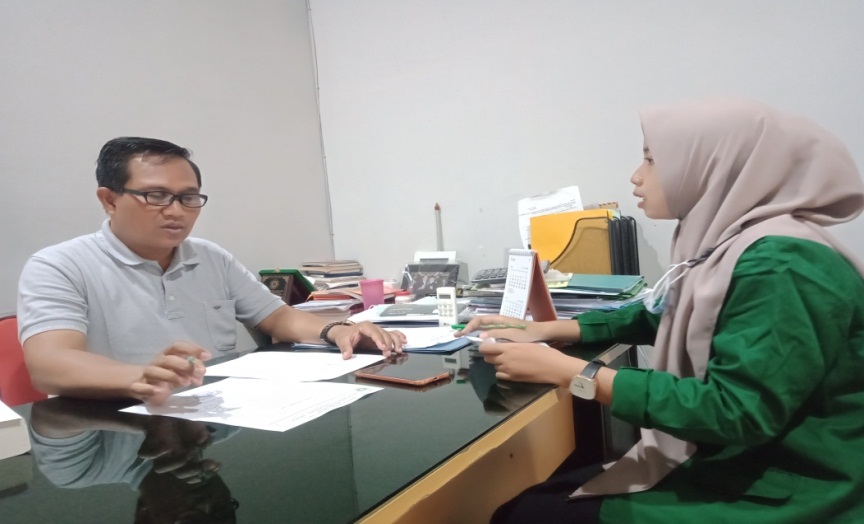 Dokumentasi Dengan Wa.Kepsek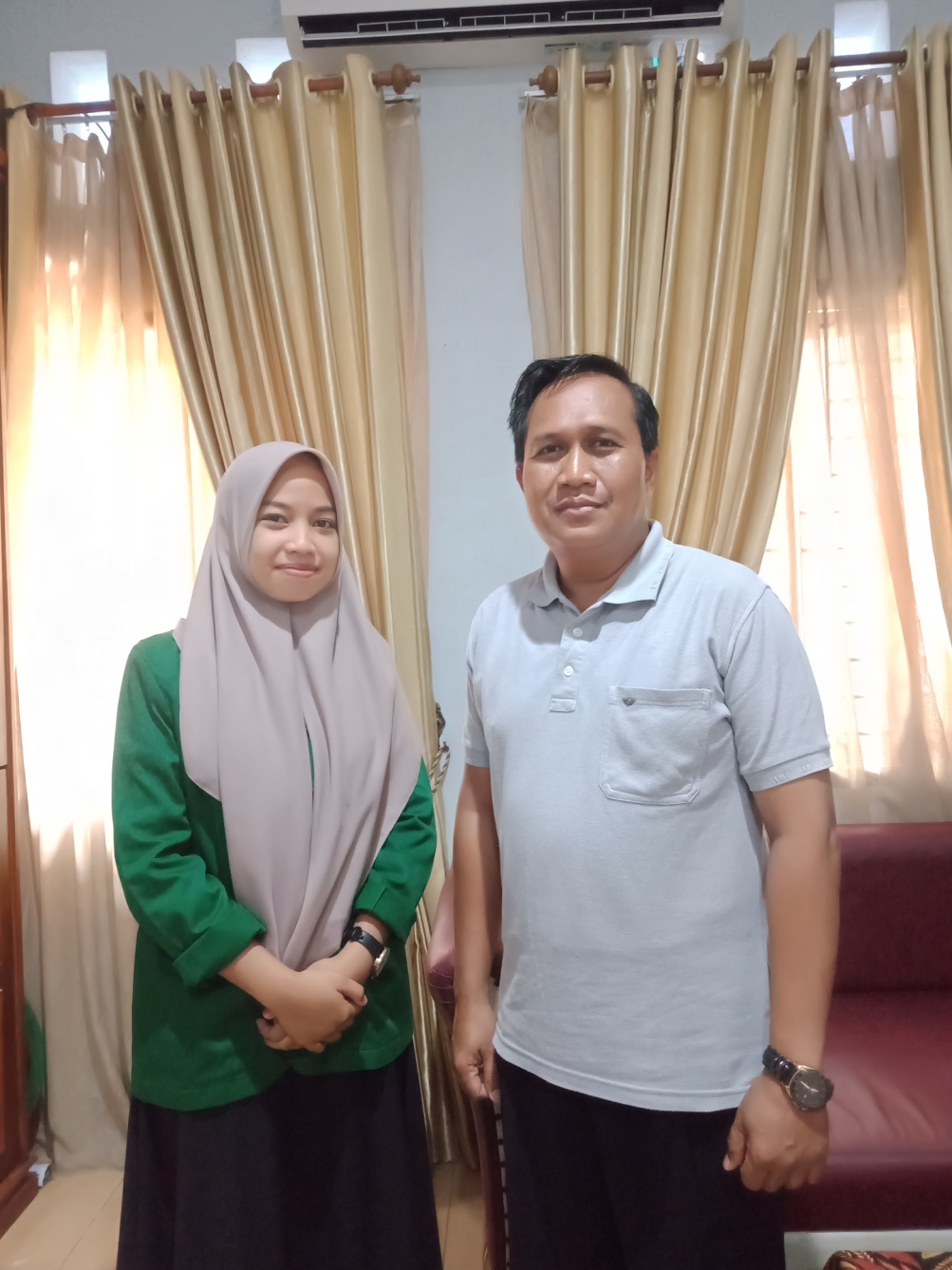 NoItem PernyataanAlternatif JawabanAlternatif JawabanAlternatif JawabanAlternatif JawabanNoItem PernyataanSSSKSTSMampu menyiapkan kondisi fisik siswa sebelum pembelajaran berlangsungMampu memberikan motivasi dan pengarahan kepada siswa diawal pembelajaranMampu menimbulkan minat dan perhatian siswa pada materi yang akan dipelajari dalam kegiatan belajar mengajarMampu membantu siswa agar mengetahui batas-batas tugas yang akan dikerjakanMampu memberikan acuan/struktur bahan ajar yang akan dipelajariMampu merangkum dan meringkas inti pokok materi pembelajaran yang baru selesaiMampu memberi petunjuk topik pembelajaran pada materi selanjutnyaMampu mengadakan evaluasi tentang materi pelajaran yang baru selesaiMampu membimbing siswa untuk dapat memahami materi yang dijelaskan secara objektifMampu menjelaskan topik pembelajaran susuai dengan materi pelajaranMampu memberikan arahan/petunjuk kepada siswa yang bertanyaMampu membagi perhatian kepada siswa secara merataMampu memunculkan rasa percaya diri pada siswaMampu menghubungkan satu konsep dengan konsep yang lainMampu membuat siswa tertarik dengan model pembelajaran secara efektif dan efisienMampu menyesuaikan model pembelajaran quiz team dengan bahan ajar yang disampaikanMampu menggunakan media pembelajaran secara efektif dan efisienMemiliki keterampilan dalam pengelolaan media dengan bahan ajarMampu menyajikan bahan belajar sesuai dengan tujuan /indikator yang telah ditetapkanMenggunakan waktu pembelajaran secara efektif dan efisien.NoItem PernyataanAlternatif JawabanAlternatif JawabanAlternatif JawabanAlternatif JawabanNoItem PernyataanSSSKSTSBerani mengungkapkan ide/pendapat dan bertanya mengenai materi yang belum saya pahamiMemberikan tanggapan/pendapat saya apabila ada pertanyaan dari guruTertarik untuk lebih aktif dan memperhatikan saat proses belajar mengajar berlangsungMembantu teman yang kesulitan mengerjakan tugasMembaca buku-buku atau sumber lain yang berkaitan dengan pembelajaran PPKnMendengarkan pendapat/tanggapan teman tentang materi pelajaranBerdiskusi dalam pemecahan soal tugas kelompok bersama temanBerani menjadi pembicara saat persentasi kelompok di depan kelasSewaktu mengeluarkan pendapat, saya juga memberikan kesempatan kepada teman yang lain untuk mengeluarkan pendapatnyaBerusaha bertanya kepada teman yang telah paham, apa bila saya belum paham dengan materi yang diberikan guruSelalu bertanya ketika kegiatan belajar mengajar berlangsung dan guru memberikan kesempatan untuk bertanyaSelalu diberikan kesempatan oleh guru untuk menyalurkan kemampuan berpendapat tentang ide-ide yang saya ketahuiMenanggapi dan menghargai jawaban dari teman apabila berbeda pendapatMengemukakan pendapat dalam persentase tugas kelompokSelalu bekerjasama serta menerima pendapat teman lain dalam memecahkan soal tugas kelompokKeterampilan mengajar guru membuat saya lebih aktif dalam pembelajaran PPKnPada saat mengajar guru menjelaskan apa yang harus dicapai siswa setelah proses kegiatan belajar mengajar dilaksanakanGuru menjelaskan pokok-pokok bahasan dalam pembelajaran sesuai dengan urutan di bukuMenggunakan wifi/internet sekolah untuk kepentingan dalam pembelajaranMengunjungi perpustakaan dalam mencari referensi tugas dari guruNoNILAI RESPONDEN MELALUI NILAI JAWABANNILAI RESPONDEN MELALUI NILAI JAWABANNILAI RESPONDEN MELALUI NILAI JAWABANNILAI RESPONDEN MELALUI NILAI JAWABANNILAI RESPONDEN MELALUI NILAI JAWABANNILAI RESPONDEN MELALUI NILAI JAWABANNILAI RESPONDEN MELALUI NILAI JAWABANNILAI RESPONDEN MELALUI NILAI JAWABANNILAI RESPONDEN MELALUI NILAI JAWABANNILAI RESPONDEN MELALUI NILAI JAWABANNILAI RESPONDEN MELALUI NILAI JAWABANNILAI RESPONDEN MELALUI NILAI JAWABANNILAI RESPONDEN MELALUI NILAI JAWABANNILAI RESPONDEN MELALUI NILAI JAWABANNILAI RESPONDEN MELALUI NILAI JAWABANNILAI RESPONDEN MELALUI NILAI JAWABANNILAI RESPONDEN MELALUI NILAI JAWABANNILAI RESPONDEN MELALUI NILAI JAWABANNILAI RESPONDEN MELALUI NILAI JAWABANNILAI RESPONDEN MELALUI NILAI JAWABANJLHNo1234567891011121314151617181920JLH144444334333223444333672333344422434334443346934444433434442334444267444444332334423344443695334444433443234444426964444333443433443434472744433333233323333343698444433344334444334347294444433444344434433474104444344444434434444473114444344443444433443275124444344444334444344476134443344334344443444272144434433334444344333465154433444444344343344474164443343444434433434372173334332344333434433464183334444334444333433361194444334444433434443474204444444334433333233371214344433444333443432354224434434444334333343370234443344443334433243469244344323444433332233371254433332444433344423369264334444433333344423368273223232133333322223266284433444444333344442371294443344333344333443470304443333444433444334472314433344344444334434473324444333334444343443474334333323233323334333356344444434443434333344476354433444444333444323371NoNILAI RESPONDEN MELALUI NILAI JAWABANNILAI RESPONDEN MELALUI NILAI JAWABANNILAI RESPONDEN MELALUI NILAI JAWABANNILAI RESPONDEN MELALUI NILAI JAWABANNILAI RESPONDEN MELALUI NILAI JAWABANNILAI RESPONDEN MELALUI NILAI JAWABANNILAI RESPONDEN MELALUI NILAI JAWABANNILAI RESPONDEN MELALUI NILAI JAWABANNILAI RESPONDEN MELALUI NILAI JAWABANNILAI RESPONDEN MELALUI NILAI JAWABANNILAI RESPONDEN MELALUI NILAI JAWABANNILAI RESPONDEN MELALUI NILAI JAWABANNILAI RESPONDEN MELALUI NILAI JAWABANNILAI RESPONDEN MELALUI NILAI JAWABANNILAI RESPONDEN MELALUI NILAI JAWABANNILAI RESPONDEN MELALUI NILAI JAWABANNILAI RESPONDEN MELALUI NILAI JAWABANNILAI RESPONDEN MELALUI NILAI JAWABANNILAI RESPONDEN MELALUI NILAI JAWABANNILAI RESPONDEN MELALUI NILAI JAWABANJLHNo1234567891011121314151617181920JLH144443433444433344433742444433432233434443346634444344343444444433273444444334344334434244755444434434334323444426664344443344243334443371733333333333333334444648444444334434434444227494444333444433434342264104444433444433434444267114444444444444333332271124444433333443433442470134444433434334444432270144444334344344343342471154433334444434344334473163334443333344433442470173343344433344334332364184332334333343444333262194443334444333434442473203334433333444433432265214334334443334434432260224333344433333444332263234443334444433433442370243333344434443344332367254343344432333444332366264433334433344444432369273332232233443224443358284334433433344443332367293334433334433333442464303443333444443334442369314434434444334444432271324443344433444443342374333343343333343334332254344444443344434344432473354443334443344334434468NoNama RespondenJenis KelaminAbdi LesmanaLaki-lakiAbi SetiawanLaki-lakiAlvin Dian SyahputraLaki-lakiAmanda Adis NayaLaki-lakiAndhina AttariPerempuanAndika FadlansyahLaki-lakiAnnisyah MirandaPerempuanAnlia Putri ZaldiPerempuanAnnisa PutriPerempuanCinta Salsabilah A.PerempuanDela FitriaPerempuanDella Ananda PutriPerempuanEki DarmawanLaki-lakiEvan AyusmanPerempuanIcha Amanda AzhariPerempuanKhairani KhofifahPerempuanLili Nirmala SariPerempuanLintang AfrianiPerempuanManda Sari PinastiPerempuanMuhammad Afla YardhaLaki-lakiMuhammad Diki S.Laki-lakiMuhammad Neoval J.Laki-lakiNadia AryaniPerempuanNilam SariPerempuanNita SariPerempuanReza FauziLaki-lakiRidito AlfandiLaki-lakiSigit Alfarezi NugrahaLaki-lakiSiti NurhafizaPerempuanSiti ZaharaPerempuanSri MulyaniPerempuanSumiyantiPerempuanWindi Febri UtamiPerempuanYuda PrabowoLaki-lakiZaki SuhadiLaki-lakiN(1)Interval KepercayaanInterval KepercayaanN(1)Interval KepercayaanInterval KepercayaanN(1)Interval KepercayaanInterval KepercayaanInterval KepercayaanN(1)95%(2)99%(3)N(1)95%(2)99%(3)N(1)95%(2)95%(2)99%(3)30.9970.999260.3880.49655550.2660.34540.9500.999270.3810.48760600.2540.33050.8780.959280.3740.47865650.2440.31760.8110.917290.3670.47070700.2350.30670.7540.874300.3610.46375750.2270.29680.7070.874310.3550.45680800.2200.28690.6660.798320.3490.44985850.2130.278100.6320.765330.3440.44290900.2070.270110.6020.735340.3390.42695950.2070.263120.5760.708350.3340.4301001000.1950.256130.5530.684360.3290.4241251250.1760.230140.5320.661370.3250.4181501500.1590.210150.5140.641380.3200.4131751750.1480.194160.4970.623390.3160.4082002000.1380.181170.4820.606400.3120.4033003000.1130.148180.4680.590410.3080.3964004000.0980.128190.4560.575420.3040.3935005000.0880.115200.4440.561430.3010.3896006000.0800.105210.4330.549440.2970.3847007000.0740.095220.4230.537450.2940.3808008000.0700.091230.4130.526460.2810.3769009000.0650.086240.4040.515470.2880.372100010000.0620.081250.3960.505480.2840.368490.2810.364500.2970.361